1. Comunicazioni della f.i.g.c.	10542. Comunicazioni della lega nazionale dilettanti	10542.1 Comunicati Ufficiali L.N.D.	10542.2 Circolari Ufficiali L.N.D.	10543. Comunicazioni del Comitato Regionale Lombardia	10543.1 Consiglio Direttivo	10543.1.1 riunioni con le societa’	10543.2 Segreteria	10553.2.1 Assemblea Ordinaria elettiva del C.R.L. della L.N.D.	10553.3 Campionato FEmminile	10613.4 Campionato Calcio a cinque	10613.5 Campionato PARALIMPICO 1°LIVELLO, 2°LIVELLO, 3°LIVELLO	10613.5.1 Pubblicazione COMUNICATO UFFICIALE	10614. Comunicazioni per l’attività del Settore Giovanile Scolastico del C.R.L.	10614.1 Attività S.G.S. di competenza L.N.D.	10614.2 Attività di Base (S.G.S.)	10614.2.1 INCONTRI INFORMATIVI SCUOLE CALCIO ÉLITE	10615. Notizie su Attività Agonistica	10626. Delibere della Corte Sportiva di Appello Territoriale	10627. Rettifiche	10628. Legenda	1062Legenda Simboli Giustizia Sportiva	10621. Comunicazioni della f.i.g.c. Nessuna comunicazione2. Comunicazioni della lega nazionale dilettanti 2.1 Comunicati Ufficiali L.N.D.Nessuna comunicazione2.2 Circolari Ufficiali L.N.D.Nessuna comunicazione3. Comunicazioni del Comitato Regionale Lombardia3.1 Consiglio Direttivo3.1.1 riunioni con le societa’Si rende noto che il Consiglio Direttivo del C.R. Lombardia sulla Piattaforma Zoom ha indetto le seguenti riunioni con le società così suddivise per categoria:L’ accesso alla piattaforma avverrà con credenziali che verranno comunicate alle società tramite mail.3.2 Segreteria3.2.1 Assemblea Ordinaria elettiva del C.R.L. della L.N.D.Sabato 9 Gennaio 2020, in modalità REMOTO, si è svolta l’Assemblea ordinaria elettiva delle società dilettantistiche lombarde, nel corso della quale si è proceduto, fra l’altro, alla elezione del Presidente, dei Componenti del Consiglio direttivo, dei Componenti del Collegio dei Revisori dei Conti e dei Delegati Assembleari del Comitato Regionale Lombardia per il prossimo quadriennio. Le votazioni, svoltesi nell’ordine di cui appresso, hanno dato il seguente esito: Società aventi diritto a voto convocate 	n. 1086 Elezione del Presidente del Comitato Regionale Lombardia:	09/01/2021Società aventi diritto a voto convocate 	n. 1024E’ risultato eletto: TAVECCHIO CARLO		voti	380Elezione Componenti del Consiglio Direttivo del Comitato Regionale Lombardia 09/01/2021Società aventi diritto a voto convocate 	n. 1024 Hanno riportato voti Schede bianche						        	           9Sono risultati eletti: Elezione Componenti del Collegio dei Revisori dei Conti  del Comitato Regionale Lombardia 09/01/2021Società aventi diritto a voto convocate 	n. 1086 hanno riportato voti:Sono risultati eletti:  SUPPLENTIElezione dei Delegati Assembleari del Comitato Regionale Lombardia 09/01/2021Società aventi diritto a voto convocate 	n. 1086 hanno riportato voti:       Sono risultati eletti:        Effettivi       SupplentiElezione del Responsabile Calcio Femminile del Comitato Regionale Lombardia 09/01/2021Società aventi diritto a voto	n. 11		Ha riportato voti ed è stato eletto    Gandini Luciano  VOTI   6Elezione del Responsabile Calcio a Cinque del Comitato Regionale Lombardia 09/01/2021Società aventi diritto a voto	n. 51		Hanno riportato voti E’risultato elettoGilardi Oscar		voti 21Sono state inoltre effettuate le sottonotate designazioni:Designazione del Candidato alla carica di Presidente della Lega Nazionale Dilettanti	 		=	NESSUNA DESIGNAZIONEDesignazione del Candidato alla carica di Vice Presidente Vicario della Lega Nazionale Dilettanti		=	BATTISTINI VALENTINADesignazione di un Candidato alla carica di Vice Presidente della Lega Nazionale Dilettanti, sulla base dell'Area Territoriale di appartenenza 				=	BARETTI GIUSEPPEDesignazione di un Candidato alla carica di Consigliere Federale, sulla base dell'Area Territoriale di appartenenza=	BARETTI GIUSEPPEDesignazione dei Candidati alla carica di Consigliere Federale Nazionale=	PEDRAZZINI SERGIODesignazione dei Candidati alla carica di Componenti il Collegio dei Revisori Dei Conti della L.N.D.			=	SAITTA DANIELA				MAZZOLENI ROBERTO				SCARPELLINI GIANFRANCODesignazione dei candidati alla carica di Delegato Assembleare Effettivo e Supplente in rappresentanza dell’attività giovanile e scolastica, sulla base dell’area territoriale di appartenenza								=	BONAVITA GIACOMO		EFFETTIVO				RIPAMONTI ROBERTO		SUPPLENTEVariazione Gare l.n.d. Nessuna comunicazione3.3 Campionato FEmminileNessuna comunicazioneVariazione Gare calcio femminile Nessuna comunicazione3.4 Campionato Calcio a cinqueNessuna comunicazioneVariazione Gare calcio a 5 Nessuna comunicazione3.5 Campionato PARALIMPICO 1°LIVELLO, 2°LIVELLO, 3°LIVELLO  3.5.1 Pubblicazione COMUNICATO UFFICIALENessuna comunicazione4. Comunicazioni per l’attività del Settore Giovanile Scolastico del C.R.L.4.1 Attività S.G.S. di competenza L.N.D.Nessuna comunicazioneVariazione Gare S.G.S. Nessuna comunicazione4.2 Attività di Base (S.G.S.)4.2.1 INCONTRI INFORMATIVI SCUOLE CALCIO ÉLITE Nessuna comunicazione5. Notizie su Attività AgonisticaNessuna comunicazione6. Delibere della Corte Sportiva di Appello Territoriale Nessuna comunicazione7. RettificheNessuna comunicazione8. Legenda	Legenda Simboli Giustizia SportivaA    NON DISPUTATA PER MANCANZA ARBITRO               B    SOSPESA PRIMO TEMPO                              D    ATTESA DECISIONI ORGANI DISCIPLINRI              F    NON DISPUTATA PER AVVERSE CONDIZIONI ATMOSFERICHEG    RIPETIZIONE GARA PER CAUSE DI FORZA MAGGIORE     H    RECUPERO D'UFFICIO                               I     SOSPESA SECONDO TEMPO                            K    RECUPERO PROGRAMMATO                             M    NON DISPUTATA PER IMPRATICABILITA' CAMPO         P    POSTICIPO                                        R    RAPPORTO NON PERVENUTO                           U    SOSPESA PER INFORTUNIO D.G.                      W   GARA RINVIATA Y    RISULTATI di RAPPORTI PERVENUTI in RITARDO                     IL SEGRETARIO						    		 	IL PRESIDENTE    Maria Cassetti		                               				             Carlo Tavecchio________________________________________________________________________________________________PUBBLICATO ED AFFISSO ALL’ALBO DEL COMITATO IN MILANO IL 11 Gennaio 2021________________________________________________________________________________________________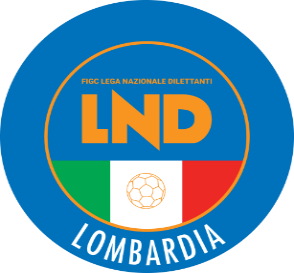 COMITATO REGIONALE LOMBARDIAVia RICCARDO PITTERI n° 95/2 20134 MILANO   Tel. 02.21722.899Sito Internet: lombardia.lnd.it   crllnd@pec.comitatoregionalelombardia.itCanale Telegram @lndlombardiaFacebook: Figc Lnd LombardiaSegreteria e Programmazione Gare:Tel. 02.21722.202-204 - Fax 02.21722.233 - E.mail: affarigeneralicrl@lnd.itTesseramento:Tel. 02.21722.206-207 - Fax 02.21722.231 - E.mail: tesseramentocrl@lnd.ittesseramento@pec.comitatoregionalelombardia.itSportello Unico:Tel. 02.21722.261-209 - Fax 02.21722.230 – E.mail: societacrl@lnd.it  Ufficio Stampa e Pubbliche relazioni:Tel./Fax 02.21722.205 - 347.4406339 - E.mail: ustampacrl@lnd.itServizio Pronto A.I.A.:Tel. 02.21722.408-410Giudice Sportivo Territoriale:giudicesportivocrl@pec.comitatoregionalelombardia.itCorte d’Appello Territoriale:cortedappello.tribunaleterritoriale@pec.comitatoregionalelombardia.itStagione Sportiva 2020/2021Comunicato Ufficiale N° 30 del 11/01/2021Stagione Sportiva 2020/2021Comunicato Ufficiale N° 30 del 11/01/2021Stagione Sportiva 2020/2021Comunicato Ufficiale N° 30 del 11/01/2021LUNEDI 18 GENNAIO 2021ORE 20,30ECCELLENZAMARTEDI 19 GENNAIO 2021ORE 20,30PROMOZIONEMERCOLEDI 20 GENNAIO 2021ORE 20,30PRIMA CATEGORIASABATO 23 GENNAIO 2021ORE 10SECONDA CATEGORIASABATO 23 GENNAIO 2021ORE 15TERZA CATEGORIACandidatiVotiTAVECCHIO CARLO380PASQUALI ALBERTO366 Schede bianche5CandidatiVotiBATTISTINI VALENTINA293GRASSINI MARCO289PEDRAZZINI SERGIO284BOTTONI TOMMASO282RASORI PAOLA281BELLANI GIANLAURO278INTROZZI LUCIO276AROSIO MARTINO274LICCIARDI IVO271LO BELLO DARIO270FATTARINA DIEGO270GARZETTI VALENTINO268TAVECCHIO MARIO255ARIOLI GIORGIO245CICORIA LAURA238SILINI DARIO237LOSCHI PAOLO233SANTAGOSTINO FRANCESCO233D'ANGELO DOMENICO226BIGNOTTI ANDREINO224MONTEVERDI GIOVANNI224MARZOLA ROBERTO222MALAVASI AGOSTINO222TARLOCCO ROBERTO221SIMONETTI ENRICO220ORIGGI ALESSANDRO216VotiBATTISTINI VALENTINA293GRASSINI MARCO289PEDRAZZINI SERGIO284BOTTONI TOMMASO282RASORI PAOLA281BELLANI GIANLAURO278INTROZZI LUCIO276AROSIO MARTINO274LICCIARDI IVO271LO BELLO DARIO270FATTARINA DIEGO270GARZETTI VALENTINO268TAVECCHIO MARIO255VotiFRIGERI FRANCESCA303SCARPELLINI GIANFRANCO281LUPO MARCO274MAZZOLENI ROBERTO273MAURI GIACOMO266RANZINI FAUSTO214SCOTTI ALBERTO210NOTARIO BIAGIO208 SCHEDE BIANCHE27  EFFETTIVI  EFFETTIVIFRIGERI FRANCESCAFRIGERI FRANCESCAFRIGERI FRANCESCA303303303303SCARPELLINI GIANFRANCOSCARPELLINI GIANFRANCOSCARPELLINI GIANFRANCO281281281281LUPO MARCOLUPO MARCOLUPO MARCO274274274274MAZZOLENI ROBERTO273MAURI GIACOMO266VotiPELLEGRINO KATIA276BELLO ENRICO267BARBIERI FRANCESCO266MARAZZINA ANDREA264PANIGATI EZIO261GORRASI CARMINE260BRUSCHI DARIO258TAGLIABUE GIORGIO ANGELO253PARUSCIO SILVIA247MORETTI PIERCARLO245BARIO ROBERTO244TOZZO MASSIMO238COLCIAGO PATRIZIA203BURIOL DANIELE193RATTI FABIO191NICOLI GIUSEPPE187FERRETTI PAOLO186BALDASSARI AMILCARE183SALADINI MARCELLO182CALLEGARI ROBERTO182BANDERA NICOLA MARIO GIUSEPPE181CAPRIOLI ANTONIO177CAMERO MASSIMILIANO177LAMPERTI GUIDO177TAINI GIUSEPPE ANTONIO170BRULLI BRUNO38 SCHEDE BIANCHE10VotiPELLEGRINO KATIA276BELLO ENRICO267BARBIERI FRANCESCO266MARAZZINA ANDREA264PANIGATI EZIO261GORRASI CARMINE260BRUSCHI DARIO258TAGLIABUE GIORGIO ANGELO253VotiPARUSCIO SILVIA247MORETTI PIERCARLO245BARIO ROBERTO244TOZZO MASSIMO238COLCIAGO PATRIZIA203VotiGILARDI OSCAR21SPADEA VINCENZO18